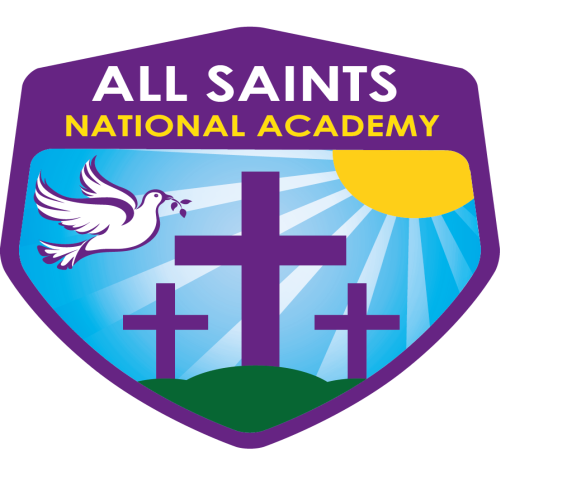 Principal - Person SpecificationMOAKNOWLEDGE/QUALIFICATIONSGraduate with Qualified Teacher StatusA/CUp to date knowledge in subject, national policy, pedagogy, classroom management strategies, research/inspection findings and statutory requirementsA/IComprehensive knowledge and implementation of effective  performance management A/IGood understanding of the expectations of external validations : Ofsted /SIAMSA/IEXPERIENCEProven track record of successful school improvement and leadershipA/I/RAn excellent classroom practitioner with the highest expectations for the welfare and progress of all childrenA/I/RHave a thorough understanding of curriculum developmentA/I/RExperience of monitoring and improving the quality of teaching and learningA/I/RProven experience of developing good working relationships with all stakeholdersA/I/RProven experience in the analysis of performance data for the purposes of target setting and evaluationA/I/RDemonstrate experience of whole school strategic and financial planning A/I/RProven experience of accurate self-evaluation and school improvement planningA/I/RHave a proven commitment to excellent and respectful behaviour from the whole school communityA/I/RSKILLSDemonstrable ability to work effectively in a wide range of partnerships to achieve academy improvementsA/I/RAbility to promote and model the Christian distinctiveness of the academyA/IProven ability to lead and manage significant whole school initiativesA/I/RExcellent management, motivational and communication skillsA/I/RProven ability to lead, manage and co-ordinate staff through an effective team based approachA/IAbility to understand complex organisations and work with clearlydefined line management and supervision structuresA/I/RAbility to monitor and evaluate the work of others; to offer supportand intervention where necessaryA/I/RBEHAVIOUR AND OTHER RELATED CHARACTERISTICSA commitment to achieving the highest standards for children in all aspects of school lifeA/IA commitment to ensure the Christian foundation permeates the life and work  of the academyA/I A commitment to working collaboratively with the Trust A/I  A commitment to working collaboratively with schools within the Trust and beyondA/IAbility to work on own initiative and be pro activeA/I/RDemonstrate excellent inter personal skillsI/RAbility to motivate and empower staff A/I/RAbility to forge effective links with the local communityA/I/RWork in ways that promote equality of opportunity, participation, diversity and responsibilityA/IA commitment to abide by and promote Equal Opportunities A/IA commitment to ensure to all aspects of Health and Safety are compliant and are under constant reviewA/IA commitment to safeguarding and promoting the welfare of children and young peopleA/IThe post holder will require an enhanced DBSCKey:Key:MOAAI RCMethod of Assessment ApplicationInterview and assessment ReferenceCertificate